____________________________________________________________________________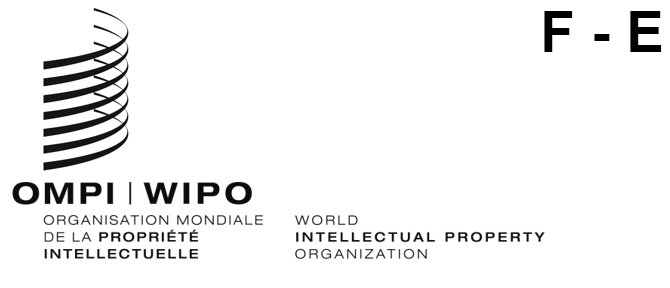 WIPO/GRTKF/IC/46/INF/1 PROV.ORIGINAL:  ENGLISHdate:  21 fÉVRIER 2023/FEBRUARY 21, 2023Comité intergouvernemental de la propriété intellectuelle relative aux ressources génétiques, aux savoirs traditionnels et au folkloreQuarante-sixième session
Genève, 27 février – 3 mars 2023Intergovernmental Committee on Intellectual Property and Genetic Resources, Traditional Knowledge and FolkloreForty-Sixth Session
Geneva, February 27 to March 3, 2023LISTE PROVISOIRE DES PARTICIPANTS/PROVISIONAL LIST OF PARTICIPANTS*établie par le Secrétariat/prepared by the SecretariatÉTATS/STATES(dans l’ordre alphabétique des noms français des États)(in the alphabetical order of the names in French of the States)AFRIQUE DU SUD/SOUTH AFRICAShumi PANGO (Ms.), Deputy Director, Department of Science and Innovation (DSI), Ministry of Higher Education and Innovation, Pretoriashumi.pango@dst.gov.zaMlungisi C. MBALATI (Mr.), First Secretary, Permanent Mission, Genevambalatim@dirco.gov.za Mthokozisi Herbert Silindele THABEDE (Mr.), First Secretary, Permanent Mission, Genevathabedes@dirco.gov.za ALGÉRIE/ALGERIASamir THAALBI (M.), directeur général, Office national des droits d’auteur et des droits voisins, Ministère de la culture et des arts, Algers.thaalbi@onda.dz Lotfi BOUDJEDAR (M.), directeur des brevets, Direction des brevets, Institut national algérien de la propriété industrielle (INAPI), Algerl.boudjedar@inapi.org Redouane BENATALLAH (M.), directeur central de l’artisanat et de l’artisanat d’art, Direction de l’artisanat et de l’artisanat d’art, Ministère du tourisme et de l’artisanat, Algerbenattallah_red@hotmail.com Mohamed BAKIR (M.), premier secrétaire, Mission permanente, Genèvebakir@mission-algeria.ch ALLEMAGNE/GERMANYClaus MEDICUS (Mr.), Senior Patent Examiner, Head of Division, German Patent and Trade Mark Office (DPMA), Ministry of Justice, Munichcmedicus@gmx.de Thomas J. REITINGER (Mr.), Senior Patent Examiner, Head of Group, German Patent and Trade Mark Office (DPMA), Ministry of Justice, Munichthomas.reitinger@dpma.de Anna-Lisa CUNDIUS (Ms.), Legal Officer, Copyright and Publishing Law, Federal Ministry of Justice, Berlincundius-an@bmj.bund.de Jan TECHERT (Mr.), Counsellor, Permanent Mission, Genevawi-2-io@genf.auswaertiges-amt.de ARABIE SAOUDITE/SAUDI ARABIAMohammed AL AYITH (Mr.), Head, Litigation and Committees Department, Saudi Authority for Intellectual Property (SAIP), Riyadhmalayith@saip.gov.sa Saud ALGHAMIDI (Mr.), Head, Intellectual Property Policy Department, Saudi Authority for Intellectual Property (SAIP), RiyadhMohammed MAHZARI (Mr.), Head, Patent Department, Saudi Authority for Intellectual Property (SAIP), Riyadhmmahzari@saip.gov.sa Maisa ALGHAMDI (Ms.), Legislative and Regulations Specialist, Legal Department, Saudi Authority for Intellectual Property (SAIP), Riyadhmghamdi@saip.gov.sa Aljawharah ALSAYARI (Ms.), Assistant Artistic and Literary Copyright Examiner, Copyright Department, RiyadhARGENTINE/ARGENTINAWalter Jorge Isidro WAISMAN (Sr.), Director Nacional, Dirección Nacional del Derecho de Autor (DNDA), Ministerio de Justicia y Derechos Humanos, Buenos Aireswwaisman25@gmail.com Mariana MARTÍNEZ (Sra.), Directora de Coordinación y Asuntos Internacionales en materia de Propiedad Intelectual, Dirección Nacional del Derecho de Autor (DNDA), Ministerio de Justicia y Derechos Humanos, Buenos Airesmarianamartinezdnda@gmail.com  Nadia Soledad SOCOLOFF (Sra.), Secretaria de Primera Clase, Dirección Nacional de Negociaciones Económicas Multilaterales, Ministerio de Relaciones Exteriores, Comercio Internacional y Culto, Buenos Airesndf@mrecic.gov.ar  María Georgina GERDE (Sra.), Subcomisaria, Dirección Nacional de Patentes, Ministerio de Desarrollo Productivo, Instituto Nacional de la Propiedad Industrial (INPI), Buenos Airesggerde@inpi.gob.arMariana GIOVACHINI (Sra.), Asesora Legal, Dirección Nacional del Derecho de Autor (DNDA), Ministerio de Justicia y Derechos Humanos, Buenos Airesmgiovachinimj@gmail.com  Paula CHURQUINA (Sra.), Consultora, Secretaría de Políticas Ambientales en Recursos Naturales, Ministerio de Ambiente y Desarrollo Sostenible, Buenos Airespchurquina@ambiente.gob.ar Franco CARUGATI (Sr.), Asistente Administrativo, Dirección Nacional de Marcas, Instituto Nacional de la Propiedad Industrial (INPI), Buenos Airescarugatifranco@gmail.com AUTRICHE/AUSTRIAMartin RIEDL (Mr.), Legal Officer, Austrian Patent Office , Federal Ministry for Climate Action, Environment, Energy, Mobility, Innovation and Technology (BMK), Viennamartin.riedl@patentamt.at Mariella STURZ (Ms.), Administrative Intern, Copyright Department, Ministry of Justice, Viennamariella.sturz@bmj.gv.at BARBADE/BARBADOSShani GRIFFITH-JACK (Ms.), First Secretary, Permanent Mission, Genevasgriffith@foreign.gov.bb BOTSWANADimpho BONOLO (Ms.), Trademark Examiner, Industrial Property Department, Ministry of Trade and Industry, Gaboronedbonolo@cipa.co.bw BRÉSIL/BRAZILHeloísa GUZZI CAMPOS (Ms.), Coordinator, Secretary of Copyright and Intellectual Rights, Ministry of Culture, Brasiliaheloisaguzzi@gmail.com Natália SAMPAIO (Ms.), Coordinator of Negotiation, Secretariat of Copyright and Intellectual Rights, Ministry of Culture, Brasilianatbargon@outlook.com Carolina GUIMARÃES DE SOUZA (Ms.), Coordinator, Secretariat of Copyright and Intellectual Rights, Ministry of Culture, Brasiliacarolstarling84@yahoo.com.br Leonardo SANTANA (Mr.), First Secretary, Division of Intellectual Property, Ministry of Foreign Affairs, Brasilialeonardo.santana@itamaraty.gov.br Victor GENU (Mr.), IP Researcher, National Institute of Industrial Property (INPI), Ministry of Development, Industry, Commerce and Services (MDIC), Rio de Janeirovgenu@inpi.gov.br BULGARIE/BULGARIADiana MANCHEVA (Ms.), Examiner, Patent Office of Republic of Bulgaria, Sofiadkatzarova@bpo.bg Neli STOEVA (Ms.), Expert, Patent office of the Republic of Bulgaria, Sofianstoeva@bpo.bg BURUNDIHypax SEBAHIZI (M.), conseiller, Département de la propriété industrielle, Ministère du commerce, du transport, de l’industrie et du tourisme, Bujumburahsebahizi@gmail.com CAMBODGE/CAMBODIALAO Reasey (Mr.), Deputy Director, Department of Intellectual Property (DIP), Ministry of Commerce, Phnom Penhreasey_pp34@yahoo.com SUON Prasith (Mr.), Counsellor, Permanent Mission, Genevaprasithsuon@gmail.com KONG Sokheng (Mr.), Commercial Attaché, Permanent Mission to the World Trade Organization (WTO), Genevakongsokheng.moc@gmail.com CAMEROUN/CAMEROONSalomon EHETH (M.), ambassadeur, représentant permanent, Mission permanente, Genèvesaleheth@yahoo.fr Yves Leopold NONO (M.), sous-directeur, Division de la promotion et de l’appui à l’innovation, Ministère de la recherche scientifique et de l’innovation, Yaoundénono_yves@yahoo.fr Franklin Ponka SEUKAM (M.), cadre, Direction des Nations Unies et de la coopération décentralisée, Ministère des relations extérieures, Yaoundéfrank_ponka@yahoo.fr Théophile Olivier BOSSE (M.), deuxième conseiller, Mission permanente, Genèvetbosse80@yahoo.com CANADABruce RICHARDSON (Mr.), Senior Project Leader, Marketplace Framework Policy Branch, Innovation, Science and Economic Development (ISED), Ottawabruce.richardson@ised-isde.gc.caSamuel GENEROUX (Mr.), Senior Policy Advisor, International Trade Negotiations, Department of Canadian Heritage, Ottawasamuel.generoux@pch.gc.ca Clarissa ALLEN (Ms.), Trade Policy Officer, Department of Trade, Global Affairs Canada, Ottawaclarissa.allen@international.gc.ca Kelsea GILLESPIE (Ms.), Trade Policy Officer, Department of Trade Policy and Intellectual Property, Global Affairs Canada, Ottawakelsea.gillespie@international.gc.ca CHILI/CHILESebastian MOLINA (Sr.), Jefe, Departamento de Propiedad Intelectual, Viceministerio de Comercio, Santiagosmolina@subrei.gob.cl Sergio ESCUDERO (Sr.), Jefe, Departamento Internacional y de Políticas Públicas, Instituto Nacional de Propiedad Industrial (INAPI), Ministerio de Economía, Santiagosescudero@inapi.cl Daniela ABARZUA (Sra.), Coordinadora, Subdirección Nacional de Pueblos Originarios, Ministerio de Cultura, Santiagodaniela.abarzua@patrimoniocultural.gob.cl Eileen FRODDEN (Sra.), Consejera, Departamento Internacional y de Políticas Públicas, Instituto Nacional de Propiedad Industrial (INAPI), Ministerio de Economía, Santiagoefrodden@inapi.clPablo LATORRE TALLARD (Sr.), Asistente, División de Propiedad Intelectual, Subsecretaría de Relaciones Económicas Internacionales (SUBREI), Santiagoplatorre@subrei.gob.cl CHINE/CHINAWANG Zhicheng (Mr.), Director General, Copyright Department, National Copyright Administration of China (NCAC), BeijingLIU Jian (Mr.), Deputy Director General, International Cooperation Department, China National Intellectual Property Administration (CNIPA), BeijingZHAO Xiuling (Ms.), Deputy Director General, Copyright Department, National Copyright Administration of China (NCAC), BeijingHU Anqi (Ms.), Director, Law and Treaty Department, China National Intellectual Property Administration (CNIPA), BeijingHU Ping (Ms.), Director, Copyright Department, National Copyright Administration of China (NCAC), BeijingXIA Tao (Mr.), Director, Law and Treaty Department, China National Intellectual Property Administration (CNIPA), BeijingXIANG Feifan (Ms.), Deputy Division Director, Copyright Department, National Copyright Administration of China (NCAC), BeijingZHONG Yan (Mr.), Deputy Division Director, International Cooperation Department, China National Intellectual Property Administration (CNIPA), BeijingCHEN Fuxin (Ms.), Program Administrator, Law and Treaty Department, China National Intellectual Property Administration (CNIPA), BeijingZHANG Chan (Ms.), Program Administrator, International Cooperation Department, China National Intellectual Property Administration (CNIPA), BeijingZHANG Qian (Ms.), Program Administrator, International Cooperation Department, China National Intellectual Property Administration (CNIPA), BeijingHE Xiang (Mr.), Third Secretary, Permanent Mission, GenevaXU Yingjie (Ms.), Third Secretary, Permanent Mission, GenevaCOLOMBIE/COLOMBIAOlga Lucia LOZANO FERRO (Sra.), Ministra Consejera, Misión Permanente, Ginebraolgalozanof@cancilleria.gov.co Marcela RAMÍREZ (Sra.), Directora de Nuevas Creaciones, Superintendencia de Industria y Comercio (SIC), Ministerio de Comercio, Industria y Turismo, Bogotá emramirez@sic.gov.co John Fabián CARABALI ZORNSA (Sr.), Tercer Secretario, Dirección de Asuntos Económicos, Sociales y Ambientales, Ministerio de Relaciones Exteriores, Bogotá john.carabali@cancilleria.gov.co Consuelo LEGUIZAMÓN (Sra.), Abogada, Superintendencia de Industria y Comercio (SIC), Ministerio de Comercio, Industria y Turismo, Bogotá cleguizamon@sic.gov.co COSTA RICAEdwin Mauricio LUNA MONGE (Sr.), Asesor Jurídico, Oficina del Ministro, Ministerio de Cultura y Juventud, San Joséeluna@mcj.go.cr CÔTE D’IVOIREEkué Jean-Marie AKA (M.), conseiller, Mission permanente, Genèveakaj49@yahoo.fr CUBAWilliam DÍAZ MENÉNDEZ (Sr.), Consejero, Misión Permanente, Ginebrawdiazmdez23@gmail.com Libia OLIVER DONATE (Sra.), Experta, Misión Permanente, GinebraDANEMARK/DENMARKSannah THORNGREEN (Ms.), Special Advisor, Center for Policy, Legal and International Relations, Danish Patent and Trademark Office, Ministry of Industry, Business and Financial Affairs, Taastrupsath@dkpto.dk DJIBOUTIKadra AHMED HASSAN (Mme), ambassadrice, représentante permanente, Mission permanente, GenèveOubah Moussa AHMED (Mme), conseillère, Mission permanente, GenèveÉGYPTE/EGYPTHassan ELBADRAWY (Mr.), Former Vice President, Court of Cassation, Cairoh_b49@hotmail.com Mohamed Adel Mohamed HASSANIN (Mr.), First Secretary, Permanent Mission, Genevama.adel@hotmail.com ÉQUATEUR/ECUADORLigia Fanny UTITIAJ ANKUASH (Sra.), Tercera Secretaria, Misión Permanente ante la Organización Mundial del Comercio (OMC), Ginebralutitiaj@cancilleria.gob.ec ESPAGNE/SPAINMaría Covadonga PERLADO DIEZ (Sra.), Jefa de Área de Coordinación Jurídica, Departamento de Coordinación Jurídica y Relaciones Internacionales, Oficina Española de Patentes y Marcas (OEPM), Ministerio de Industria, Comercio y Turismo, Madridcovadonga.perlado@oepm.es Inmaculada GALÍNDEZ (Sra.), Examinadora Técnica Superior de Patentes, Departamento de Patentes e Información Tecnológica, Oficina Española de Patentes y Marcas (OEPM), Ministerio de Industria, Comercio y Turismo, Madridinmaculada.galindez@oepm.es Javier SORIA QUINTANA (Sr.), Consejero, Misión Permanente, Ginebrajavier.soria@maec.es Rosa ORIENT QUILIS (Sra.), Oficial, Misión Permanente, Ginebrarosa.orient@maec.es ÉTATS-UNIS D’AMÉRIQUE/UNITED STATES OF AMERICADominic KEATING (Mr.), Director, IP Attaché Program, Office of Policy and International Affairs, United States Patent and Trademark Office (USPTO), Department of Commerce, Alexandriadominic.keating@uspto.gov Michael SHAPIRO (Mr.), Senior Counsel, United States Patent and Trademark Office (USPTO), Department of Commerce, Alexandriamichael.shapiro@uspto.gov Chris WESTON (Mr.), Senior Counsel, Office of Policy and International Affairs, United States Copyright Office, Library of Congress, Washington, D.C.cwes@copyright.gov Ioana DIFIORE (Ms.), Senior Advisor, Economic Bureau, Department of State, Washington, D.C.Susan ANTHONY (Ms.), Attorney-Advisor and Tribal Affairs Liaison, Office of Policy and International Affairs, United States Patent and Trademark Office (USPTO), Department of Commerce, Alexandriasusan.anthony@uspto.govPaolo TREVISAN (Mr.), Patent Attorney, United States Patent and Trademark Office (USPTO), Department of Commerce, Alexandriapaolo.trevisan@uspto.gov Yasmine FULENA (Ms.), IP Advisor, Permanent Mission, GenevaMarina LAMM (Ms.), IP Attaché, Permanent Mission, GenevaÉTHIOPIE/ETHIOPIAAmsalu Tizazu META (Mr.), Minister Counsellor, Permanent Mission, Genevaamsalu.tizazu@ethiopianmission.ch Ermias HAILEMARIAM (Mr.), Director General, Ethiopian Intellectual Property Authority (EIPA), Addis Ababayermiasyemane@gmail.com FÉDÉRATION DE RUSSIE/RUSSIAN FEDERATIONElena TOMASHEVSKAYA (Ms.), Senior Researcher, Research Sector, Federal Institute of Industrial Property (ROSPATENT), Moscowelenatomash@gmail.com Evgeniia KOROBENKOVA (Ms.), Adviser, Multilateral Cooperation Division, International Cooperation Department, Federal Service for Intellectual Property (ROSPATENT), MoscowEkaterina PAVLOVA (Ms.), Leading Specialist, Multilateral Cooperation Division, International Cooperation Department, Federal Service for Intellectual Property (ROSPATENT), MoscowLarisa SIMONOVA (Ms.), Researcher, Multilateral Cooperation Division, International Cooperation Department, Federal Service for Intellectual Property (ROSPATENT), MoscowAnastasiia TOROPOVA (Ms.), Third Secretary, Permanent Mission, GenevaFIDJI/FIJISophina ALI (Ms.), Acting Director, Office of the Attorney-General, Ministry of Foreign Affairs, Suvasophina.ali@ag.gov.fj FINLANDE/FINLANDAnna VUOPALA (Ms.), Senior Ministerial Adviser, Copyright Department, Ministry of Education and Culture, Helsinkiannavuopala@gmail.com Jukka LIEDES (Mr.), Special Adviser to the Government, Ministry of Education and Culture, Helsinkijukka@liedes.fi FRANCEElodie DURBIZE (Mme), responsable du pôle affaires européennes et internationales, Service juridique et international, Institut national de la propriété industrielle (INPI), Courbevoieedurbize@inpi.fr Célia BENABOU (Mme), chargée de missions juridiques et internationales, Pôle international, Institut national de la propriété industrielle (INPI), Courbevoiecbenabou@inpi.fr Amélie GONTIER (Mme), juriste expert, Bureau de la propriété intellectuelle (INPI), Ministère de la culture, Parisamelie.gontier@culture.gouv.frAlice GUERINOT (Mme), rédactrice propriété intellectuelle, Direction de la diplomatie économique, Ministère de l’Europe et des affaires étrangères, Parisalice.guerinot@diplomatie.gouv.fr Charlotte BEAUMATIN (Mme), conseillère, Mission permanente, Genèvecharlotte.beaumatin@diplomatie.gouv.fr Josette HERESON (Mme), conseillère politique, Mission permanente, Genèvejosette.hereson@diplomatie.gouv.fr GÉORGIE/GEORGIAIrakli KASRADZE (Mr.), Acting Head, Legal Department, National Intellectual Property Center (SAKPATENTI), Mtskhetairaklikasradze@sakpatenti.org.ge GHANAPaul KURUK (Mr.), Vice-Chair, Ghana International Trade Commission, Ministry of Trade and Industry, Accrapkuruk@aol.com GRÈCE/GREECEMaria-Daphne PAPADOPOULOU (Ms.), Acting Director, Hellenic Copyright Organization (HCO), Ministry of Culture and Tourism, Athensmariadaphne@yahoo.com GUATEMALAGabriela MARTÍNEZ QUIROA (Sra.), Jefa, Departamento de Derecho de Autor y Derechos Conexos, Ministerio de Economía, Guatemalagabrielamquiroa@yahoo.es Flor de María GARCÍA DÍAZ (Sra.), Consejera, Misión Permanente ante la Organización Mundial del Comercio (OMC), Ginebraflor.garcia@wtoguatemala.ch HONGRIE/HUNGARYEszter KOVÁCS (Ms.), Legal Officer, Industrial Property Law Section, Hungarian Intellectual Property Office (HIPO), Budapesteszter.kovacs@hipo.gov.hu Kinga UDVARDY-MARTON (Ms.), Legal Advisor, Industrial Property Law Section, Hungarian Intellectual Property Office (HIPO), Budapestkinga.udvardy@hipo.gov.hu Ábris MÉSZÁROS (Ms.), Trainee, Industrial Property Law Section, Hungarian Intellectual Property Office (HIPO), Budapestabris.meszaros@hipo.gov.hu INDE/INDIAAnupam ANUPAM (Mr.), Professor, National Institute of Ayurveda, Ministry of Ayush, Jaipurdras2008@gmail.com Sumeet GOEL (Mr.), Research Officer, Ayush Department, Ministry of Ayush, New Delhidrsumeetgoelped@gmail.com Rajesh SHARMA (Mr.), Counsellor, Permanent Mission, Genevaeco.genevapmi@mea.gov.in INDONÉSIE/INDONESIAAdel CHANDRA (Ms.), Coordinator for Application and Publication, Directorate of Trademark and Geographical Indication, Ministry of Law and Human Rights, Jakartaadelchandra.id@gmail.com Erni PURNAMASARI (Ms.), Coordinator for Intellectual Property (IP) Empowerment, Directorate of IP Cooperation and Empowerment, Ministry of Law and Human Rights, Jakartaernips72@gmail.com Kuswardhanti Ariwati RAHAYU (Ms.), Acting Coordinator for Copyright Application and Publication, Directorate of Copyright and Industrial Design, Ministry of Law and Human Rights, Jakartadhantifika@gmail.com Shabda THIAN (Mr.), Counsellor, Directorate of Legal Affairs and Socio-Cultural Treaties, Ministry of Foreign Affairs, Jakartashabda.thian@kemlu.go.id Jeremia Budhi PRATAMA (Mr.), Second Secretary, Directorate of Trade, Industry, Commodities, and Intellectual Property, Ministry of Foreign Affairs, Jakartajeremia.pratama@kemlu.go.id IRAN (RÉPUBLIQUE ISLAMIQUE D’)/IRAN (ISLAMIC REPUBLIC OF)Mahdi ALIZADEH (Mr.), President, Intellectual Property Center, State Organization for Registration of Deeds and Properties, Tehranmahdi.alizadeh@ssaa.ir Mohammad Sadegh AZMANDIAN (Mr.), Director General, Office for the Protection of Industrial Property, Traditional Knowledge and Genetic Resources, Deputy of Intellectual Property, Ministry of Justice, Tehransadeghazmandian@gmail.com Zakieh TAGHIZADEH PIRPOSHTEH (Ms.), First Secretary, Permanent Mission, GenevaITALIE/ITALYVittorio RAGONESI (Mr.), Expert, Copyright Department, Ministry of Culture, RomeLaura Ulda CALLIGARO (Ms.), Counsellor, Permanent Mission, GenevaFederico AGOSTINELLI (Mr.), Intern, Permanent Mission, GenevaJAMAÏQUE/JAMAICACheryl SPENCER (Ms.), Ambassador, Permanent Representative, Permanent Mission, Genevainfo@jamaicamission.ch Lilyclaire BELLAMY (Ms.), Executive Director, Jamaica Intellectual Property Office (JIPO), Ministry of Industry, Investment and Commerce, KingstonRashaun WATSON (Mr.), First Secretary, Permanent Mission, GenevaJAPON/JAPANFUJITA Kazuhide (Mr.), Director, International Intellectual Property Policy Planning, International Policy Division, Japan Patent Office (JPO), Tokyofujita-kazuhide@jpo.go.jp KOBAYASHI Miho (Ms.), Director, International Copyright Office, Japanese Agency for Cultural Affairs, TokyoKUKUU Atsushi (Mr.), Deputy Director, International Policy Division, Japan Patent Office (JPO), Tokyokuku-atsushi@jpo.go.jp SUZUKI Takafumi (Mr.), Deputy Director, Intellectual Property Affairs Division, Ministry of Foreign Affairs, TokyoONO Takashi (Mr.), Assistant Director, International Policy Division, Japan Patent Office (JPO), Tokyoono-takashi@jpo.go.jp HASEGAWA Shinichi (Mr.), Senior Specialist for International Copyrights, Office for International Copyright, Copyright Division, Agency for Cultural Affairs, TokyoMORITA Ayumi (Ms.), Administrative Officer, International Policy Division, Japan Patent Office (JPO), Tokyomorita-ayumi@jpo.go.jp YASUI Emi (Ms.), General Staff, Office for International Copyrights, Copyright Division, Agency of Cultural Affairs, TokyoTAJIMA Hiroki (Mr.), First Secretary, Permanent Mission, GenevaYASUI Takuya (Mr.), First Secretary, Permanent Mission, GenevaJORDANIE/JORDANNidal AL-AHMAD (Mr.), Director General, Department of National Library, Ministry of Culture, Ammantamador.mukahall@nl.gov.jo Ghadeer Hameidi Moh’d ELFAYEZ (Ms.), Advisor, Permanent Mission, Genevagelfayez@jordanmission.ch KENYADaniel BWANZO (Mr.), Assistant Director Trade, State Department for Trade, Ministry of Investments, Trade and Industry, Nairobidanielbwanzo@gmail.com Anthony Theuri MATHENGE (Mr.), First Counsellor, Permanent Mission, Genevaamathenge@kenyamission.ch KIRGHIZISTAN/KYRGYZSTANElmira NISHARAPOVA (Ms.), Head, State Registers Division, State Agency of Intellectual Property and Innovation under the Cabinet of Ministers of the Kyrgyz Republic (Kyrgyzpatent), Bishkeke.nisharapova@patent.kgArstanbek BERDALIEV (Mr.), Examiner, Department of Expert Examination of Industrial Property Objects, State Agency of Intellectual Property and Innovation under the Cabinet of Ministers of the Kyrgyz Republic (Kyrgyzpatent), BishkekKOWEÏT/KUWAITAbdulaziz TAQI (Mr.), Commercial Attaché, Permanent Mission, GenevaLETTONIE/LATVIALinda ZOMMERE (Ms.), Deputy Director, Head of the Legal Division, Administrative and Finance Department, Patent Office of the Republic of Latvia, Rigalinda.zommere@lrpv.gov.lv LIBAN/LEBANONKhalil GHOSN (Mr.), Judge, Intellectual Property Department, Ministry of Culture, BeirutLIBYE/LIBYAAbderouf JOHA (Mr.), Head, Intellectual Property Department, Libyan Authority for Scientific Research, Ministry of Higher Education and Scientific Research, Tripoliabderofjoha@yahoo.com LITUANIE/LITHUANIARasa SVETIKAITÉ (Ms.), Attaché, Permanent Mission, Genevarasa.svetikaite@urm.lt MACÉDOINE DU NORD/NORTH MACEDONIAIbush JUSUFI (Mr.), Director General, State Office of Industrial Property (SOIP), Skopjeibush.jusufi@ippo.gov.mk Ardijan BELULI (Mr.), Assistant Head of Department, State Office of Industrial Property (SOIP), Skopjeardijan.beluli@ippo.gov.mk Vesna MILCEVSKA (Ms.), Adviser, State Office of Industrial Property (SOIP), Skopjevesna.milcevska@ippo.gov.mk MALAISIE/MALAYSIAJamaliah MAT HASHIM (Ms.), Director, Planning and Research Department, Department of Orang Asli Development, Ministry of Rural and Regional Development Malaysia, Putrajayajamaliah.hashim@jakoa.gov.my Mazlan MOHD DALY (Mr.), Senior Assistant Director, Planning and Research Department, Ministry of Rural and Regional Development Malaysia, Putrajayamazlandaly@jakoa.gov.my Siti Hasniza MOHDIN (Ms.), Senior Patent Examiner, Patent Science and Traditional Knowledge Division, Intellectual Property Corporation of Malaysia (MyIPO), Kuala Lumpurhasniza@myipo.gov.my Bin Azman MOHD AZHAN (Mr.), Officer, Department of Traditional Knowledge and Patent, Sabah Chief Minister Department, Sabah Biodiversity Centre, Kota Kanabalumohdazhan.azman@sabah.gov.my Muhammad HANIF DERUS (Mr.), Counsellor, Permanent Mission, Genevamdhanif@kln.gov.myMALAWIChikumbutso NAMELO (Mr.), Registrar General, Department of Registrar General, Ministry of Justice and Constitutional Affairs, Blantyrechiku.namelo@registrargeneral.gov.mw MALIAlmouctar Baba KOUNTA (M.), chef, Département dépôt et enregistrement des titres de propriété industrielle, Centre malien de promotion de la propriété industrielle (CEMAPI), Ministère du commerce et de l’industrie, Bamakombkounta@yahoo.fr MALTE/MALTANicoleta CROITORU-BANTEA (Ms.), Political Officer, Permanent Mission, Genevanicoleta.croitoru@gov.mt MAROC/MOROCCODalal MHAMDI ALAOUI (Mme), directrice par intérim, Direction générale, Bureau marocain du droit d’auteur (BMDA), Rabatmhamdialaouidalal@yahoo.fr Mouna BENDAOUD (Mme), cheffe, Service coopération internationale et partenariats, Département coopération et affaires juridiques, Office marocain de la propriété industrielle et commerciale (OMPIC), Casablancabendaoud@ompic.ma Sara EL ALAMI (Mme), cheffe, Service des affaires juridiques et du contentieux, Département juridique, Bureau marocain du droit d’auteur (BMDA), Rabatsara.elalami12@gmail.com Brahim GHERRAS (M.), chef, Service cinéma et droits d’auteurs, Département de la communication, Ministère de la jeunesse, de la culture et de la communication, Rabatb.gherras@mincom.gov.ma Benali HARMOUCH (M.), chef, Département de la coopération et affaires juridiques, Office marocain de la propriété industrielle et commerciale (OMPIC), Casablancaharmouch@ompic.ma Miriam RAGALA (Mme), conseillère, Mission permanente, GenèveMAURITANIE/MAURITANIAIbrahima BA (M.), directeur adjoint, Direction de la propriété industrielle, Ministère du commerce, de l’industrie, de l’artisanat et du tourisme, Nouakchottibrahima.ghaly.ba@gmail.com MEXIQUE/MEXICOFrancisca Elizabeth MÉNDEZ ESCOBAR (Sra.), Embajadora, Representante Permanente, Misión Permanente, GinebraDiana HEREDIA GARCÍA (Sra.), Directora, Dirección Divisional de Relaciones Internacionales, Instituto Mexicano de la Propiedad Industrial (IMPI), Ciudad de MéxicoErica Lissette HAGMAN AGUILAR (Sra.), Directora de Políticas y Normativa, Secretaría Ejecutiva de la Comisión Intersecretarial de Bioseguridad y Organismos Genéticamente Modificados, Consejo Nacional de Ciencia y Tecnología, Ciudad de Méxicoerica.hagman@conacyt.mx Emelia HERNÁNDEZ PRIEGO (Sra.), Subdirectora Divisional de Examen de Fondo de Patentes Áreas Biotecnológica, Farmacéutica y Química, Dirección Divisional de Patentes, Instituto Mexicano de la Propiedad Industrial (IMPI), Ciudad de MéxicoEunice HERRERA CUADRA (Sra.), Subdirectora Divisional de Negociaciones y Legislación Internacional, Dirección Divisional de Relaciones Internacionales, Instituto Mexicano de la Propiedad Industrial (IMPI), Ciudad de MéxicoMaría Isabel REYES GUERRERO (Sra.), Subdirectora de Área, Dirección de Asuntos Internacionales, Instituto Nacional de los Pueblos Indígenas (INPI), Ciudad de MéxicoJazmín de María NIETO RUÍZ (Sra.), Subdirectora de Infracciones, Instituto Nacional del Derecho de Autor (INDAUTOR), Ministerio de Cultura, Ciudad de Méxicojazmin.nieto@cultura.gob.mx Erendira CRUZVILLEGAS FUENTES (Sra.), Jefa, Unidad de Asuntos Jurídicos, Secretaría de Cultura, Ciudad de Méxicoecruzvillegas@cultura.gob.mx Rene LUJA ARANA (Sr.), Jefe, Departamento de Control de Procedimientos, Dirección de Protección contra la Violación del Derecho de Autor, Ministerio de Cultura, Ciudad de Méxicorene.luja@cultura.gob.mx Jessica Guadalupe SOLANO HERNÁNDEZ (Sra.), Coordinadora de Profesionales en Análisis y Dictaminación, Dirección de Protección contra la Violación del Derecho de Autor, Instituto Nacional del Derecho de Autor (INDAUTOR), Ciudad de Méxicojessica.solano@cultura.gob.mxMartha DELGADO PERALTA (Sra.), Subsecretaria, Subsecretaría de Asuntos Multilaterales y Derechos Humanos, Secretaría de Relaciones Exteriores, Ciudad de MéxicoJosé de Jesús HERNÁNDEZ ESTRADA (Sr.), Especialista en Propiedad Industrial, Dirección Divisional de Relaciones Internacionales, Instituto Mexicano de la Propiedad Industrial (IMPI), Ciudad de MéxicoLourdes Adriana LÓPEZ MORENO (Sra.), Asesora Legal, Unidad de Asuntos Jurídicos, Secretaría de Cultura, Ciudad de Méxicollopezm@cultura.gob.mx Leonardo David LIMA VALDÉS (Sr.), Promotor de Tecnología, Secretaría Ejecutiva de la Comisión Intersecretarial de Bioseguridad y Organismos Genéticamente Modificados, Consejo Nacional de Ciencia y Tecnología, Ciudad de Méxicoleonardo.lima@conacyt.mx María del Pilar ESCOBAR BAUTISTA (Sra.), Consejera, Misión Permanente, GinebraPaulina CEBALLOS (Sra.), Asesora, Misión Permanente, Ginebracandidaturasoge@sre.gob.mx MONGOLIE/MONGOLIAElbegsaikhan GANBAT (Mr.), General Director, Intellectual Property Office, Implementing Agency of the Government of Mongolia (IPOM), Ulaanbaatarelbegsaikhan@ipom.mn NÉPAL/NEPALAmar RAI (Mr.), First Secretary, Permanent Mission, GenevaNIGERAbdoulaye GARBA SADOU (M.), chef, Service créations commerciales, Agence nationale de la propriété industrielle et de la promotion de l’innovation (AN2PII), Ministère de l’industrie et de l’entrepreneuriat des jeunes, Niameydoullagarba07@yahoo.fr Amadou TANKOANO (M.), professeur titulaire de Droit de la propriété industrielle, Direction de l’industrie, Ministère de l’industrie, Niameyamadoutankoano@gmail.com NIGÉRIA/NIGERIAChidi OGUAMANAM (Mr.), Professor, Faculty of Law, University of Ottawa, Ottawaoguamanam.chidi@gmail.comAkindeji Adenipo AREMU (Mr.), First Secretary, Permanent Mission, Genevaa.aremu@nigerian-mission.chNOUVELLE-ZÉLANDE/NEW ZEALANDGeorgia KANE (Ms.), Policy Advisor, Corporate Governance and Intellectual Property Policy, Small Business, Commerce and Consumer Policy Branch, Ministry of Business, Innovation and Employment, Wellingtongeorgia.kane@mbie.govt.nz OMANAysha AL BULUSHI (Ms.), Trade Mark Examiner, National Intellectual Property Office, Ministry of Commerce Industry and Investment Promotion, Muscatipd_aysha@tejarah.gov.om OUGANDA/UGANDAMarcel Robert TIBALEKA (Mr.), Ambassador, Permanent Representative, Permanent Mission, Genevamarcel.tibaleka@ugandamission.ch Arthur Sewankambo KAFEERO (Mr.), Ambassador, Deputy Permanent Representative, Permanent Mission, Genevaarthur.kafeero@ugandamission.ch Henry Kafunjo TWINOMUJUNI (Mr.), Traditional Knowledge Coordinator, Uganda Registration Services Bureau (URSB), Ministry of Justice and Constitutional Affairs, Kampalakafunjo@ursb.go.ug Allan Mugarura NDAGIJE (Mr.), Third Secretary, Permanent Mission, Genevaallan.ndagije@ugandamission.ch PAKISTANMuhammad Salman Khalid CHAUDHARY (Mr.), Second Secretary, Permanent Mission, GenevaPANAMAJohana MÉNDEZ (Sra.), Segunda Secretaria, Misión Permanente ante la Organización Mundial del Comercio (OMC), Ginebrajmendez@panama-omc.ch PARAGUAYBerta DÁVALOS JULIÁN (Sra.), Directora de Conocimientos Tradicionales e interina de la Dirección General de Propiedad Industrial, Dirección General de Propiedad Industrial, Dirección Nacional de Propiedad Intelectual (DINAPI), Asunciónberta.davalos@dinapi.gov.py Jesús Daniel HAURÓN MACHUCA (Sr.), Coordinador de Normas, Dirección General de Asesoría General de Estrategia Institucional, Dirección Nacional de Propiedad Intelectual (DINAPI), Asuncióndani.hauron@gmail.com María Cristina ACOSTA COLMÁN (Sra.), Asesora Legislativa, Dirección General de Propiedad Industrial, Dirección Nacional de Propiedad Intelectual (DINAPI), Asunciónmacosta@dinapi.gov.py PÉROU/PERUAlison Anabella URQUIZO OLAZABAL (Sra.), Segunda Secretaria, Misión Permanente, Ginebraaurquizo@onuperuginebra.ch PHILIPPINESAnn EDILLON (Ms.), Director, Bureau of Patents, Utility Models, and Industrial Design, Intellectual Property Office of the Philippines (IPOPHL), Taguig Cityann.edillon@ipophil.gov.ph Rosa FERNANDEZ (Ms.), Division Chief, Intellectual Property Office of the Philippines (IPOPHL), Department of Trade and Industry, Taguig Cityrosa.fernandez@ipophil.gov.ph POLOGNE/POLANDEwa WASZKOWSKA (Ms.), Examiner, Department of Biotechnology and Chemistry, Patent Office of the Republic of Poland, Warsawewa.waszkowska@uprp.gov.pl QATARKassem FAKHROO (Mr.), Commercial Attaché, Permanent Mission to the World Trade Organization (WTO), Genevakfakhroo@moci.gov.qa Anas FOURKA (Mr.), Researcher, Permanent Mission to the World Trade Organization (WTO), Genevaafourka@moci.gov.qa RÉPUBLIQUE DE CORÉE/REPUBLIC OF KOREACHOI Hyeyoon (Ms.), Deputy Director, Copyright Bureau, Cultural Trade and Cooperation Division, Ministry of Culture, Sports and Tourism, Sejonghychoi77@korea.kr HUH Won Seok (Mr.), Deputy Director, Division of Trade and Cooperation, Korean Intellectual Property Office (KIPO), DaejeonKIM Jiyoon (Ms.), Deputy Director, Trade and Cooperation Division, Korean Intellectual Property Office (KIPO), Daejeonjykim22@korea.kr CHOI Seung Hun (Mr.), Judge, Seoul Southern District Court, Seoulmachbach7@naver.com JANG Minki (Mr.), Researcher, International Trade Cooperation Team, Korea Copyright Commission (KCC), Jinju-siminki@copyright.or.kr KIM Young Mo (Mr.), Researcher, Department of Future IP Strategy Research, Korean Institute of Intellectual Property (KIIP), Seoulymkim524@gmail.com MOON Byung Ho (Mr.), Researcher, Korea Institute of Intellectual Property (KIIP), Korean Intellectual Property Office (KIPO), Seoulysumayo@kiip.re.kr KIM Sojeong (Ms.), Policy Specialist, Copyright Bureau, Cultural Trade and Cooperation Division, Ministry of Culture, Sports and Tourism, Sejongbamso1020@korea.kr LEE Jinyong (Mr.), IP Attaché, Permanent Mission, GenevaRÉPUBLIQUE DE MOLDOVA/REPUBLIC OF MOLDOVADorina COLȘATSCHI (Ms.), Head, Legislation Division, State Agency on Intellectual Property (SAIP), Chisinaudorina.colsatschi@agepi.gov.md Diana STICI (Ms.), Head, Legal Department, State Agency on Intellectual Property (SAIP), Chisinaudiana.stici@agepi.gov.md RÉPUBLIQUE DÉMOCRATIQUE DU CONGO/DEMOCRATIC REPUBLIC OF THE CONGONtintu MFUMU DIFIMA (M.), président, Conseil supérieur de l’autorité traditionnelle et coutumière, Ministère de l’intérieur, sécurité, décentralisation et affaires coutumières, Kinshasamfumudifima@gmail.com Claude KALALA (M.), secrétaire général, Secrétariat général aux affaires coutumières, Ministère de l’intérieur, sécurité, décentralisation et affaires coutumières, Kinshasaclaudekalala2020@gmail.com Erick KISUPA MANDEKE (M.), secrétaire général adjoint, Conseil supérieur de l’autorité traditionnelle et coutumière, Ministère de l’intérieur, sécurité, décentralisation et affaires coutumières, Kinshasadifimabolls@yahoo.fr Macherie BATULUKISI (Mme), directrice, Direction en charge des peuples autochtones pygmées, Ministère de l’intérieur, sécurité, décentralisation et affaires coutumières, Kinshasanbatulukisi@gmail.com Norbert YAMBAYAMBA (M.), directeur de cabinet adjoint, Cabinet du ministre, Ministère de l’intérieur, sécurité, décentralisation et affaires coutumières, Kinshasayambayambashuku@gmail.com Noël MASIDI (M.), chef de bureau, Direction en charge des peuples autochtones pygmées, Ministère de l’intérieur, sécurité, décentralisation et affaires coutumières, Kinshasanoelmasidios@gmail.com Paulin NTONI (M.), assistant, Cabinet du ministre, Ministère de l’intérieur, sécurité, décentralisation et affaires coutumières, Kinshasapaulinntoni@gmail.com Thierry LINGOLO ITUKA (M.), inspecteur national, Conseil supérieur de l’autorité traditionnelle et coutumière, Ministère de l’intérieur, sécurité, décentralisation et affaires coutumières, Kinshasalingoloituka@gmail.com Ramy SHUKU (M.), chargé d’études, Cabinet du ministre, Ministère intérieur, sécurité, décentralisation et affaires coutumières, Kinshasadidiramyyambayamba@gmail.com Steve MUDIAYI (M.), secrétaire particulier, Secrétariat général, Ministère de l’intérieur, sécurité, décentralisation et affaires coutumières, Kinshasamudiaysteve@gmail.com Béatrice MANGITUKA KONDE (Mme), assistante, Conseil supérieur de l’autorité traditionnelle et coutumière, Ministère de l’intérieur, sécurité, décentralisation et affaires coutumières, Kinshasadifimabolls@yahoo.fr RÉPUBLIQUE DOMINICAINE/DOMINICAN REPUBLICLisibell CORDERO GONZÁLEZ (Sra.), Encargada de Proyectos, Oficina Nacional de la Propiedad Industrial (ONAPI), Ministerio de Industria, Comercio y Mipymes, Santo Domingol.cordero@onapi.gob.do RÉPUBLIQUE POPULAIRE DÉMOCRATIQUE DE CORÉE/DEMOCRATIC PEOPLE'S REPUBLIC OF KOREAJONG Myong Hak (Mr.), Counsellor, Permanent Mission, GenevaRÉPUBLIQUE TCHÈQUE/CZECH REPUBLICAdela FALADOVÁ (Ms.), Director, Copyright Department, Ministry of Culture, Pragueadela.faladova@mkcr.cz Lucie ZAMYKALOVA (Ms.), Head, International Affairs Unit, International and Legal Affairs Department, Industrial Property Office of the Czech Republic, PragueEvžen MARTÍNEK (Mr.), Lawyer, International and Legal Affairs Department, Industrial Property Office of the Czech Republic, Pragueemartinek@upv.gov.cz Pavlína NAVRÁTILOVÁ (Ms.), Lawyer, Copyright Department, Ministry of Culture, Praguepavlina.navratilova@mkcr.cz Petr FIALA (Mr.), Third Secretary, Permanent Mission, GenevaROUMANIE/ROMANIACatalin NITU (Mr.), Director, Legal Department, State Office for Inventions and Trademarks (OSIM), BucharestCristian-Nicolae FLORESCU (Mr.), Head, International Relations Department, Romanian Copyright Office (ORDA), Bucharestflorescucristiann@yahoo.com ROYAUME-UNI/UNITED KINGDOMNeil COLLETT (Mr.), Head, International and Trade Copyright, Rights Policy and Enforcement, Intellectual Property Office (IPO), NewportJacintha BAILEY (Ms.), Senior Policy Advisor, International and Trade Copyright, Rights Policy and Enforcement, Intellectual Property Office (IPO), LondonBeverly PERRY (Ms.), Senior Policy Advisor, International Directorate, Intellectual Property Office (IPO), Newportbeverly.perry@ipo.gov.uk Molly PUGH (Ms.), Policy Advisor, International Policy Directorate, Intellectual Property Office (IPO), Newportmolly.pugh@ipo.gov.uk SAMOAHolton FAASAU (Mr.), Deputy Registrar, Registry of Companies and Intellectual Properties (RCIP), Ministry of Commerce, Industry and Labour (MCIL), Apiahoulton.faasau@mcil.gov.ws Grace PAIE (Ms.), Foreign Service Officer, Trade Division, Ministry of Foreign Affairs and Trade, Apiagrace.paie@mfat.gov.ws Lonnie Elizabeth TUATAGALOA (Ms.), First Secretary, Permanent Mission, Genevalonnie.tuatagaloa@mfat.gov.ws SÉNÉGAL/SENEGALMountaga Amadou Aly WAGNE (M.), premier secrétaire, Mission permanente, Genèvemountagawagne@yahoo.fr SINGAPOUR/SINGAPOREJoo Lin TEH (Mr.), Senior Legal Counsel, Legal Department, Intellectual Property Office of Singapore (IPOS), Singaporeteh_joo_lin@ipos.gov.sg Benjamin TAN (Mr.), Counsellor, Permanent Mission to the World Trade Organization (WTO), Genevabenjamin_tan@ipos.gov.sgSLOVAQUIE/SLOVAKIAJakub SLOVÁK (Mr.), Acting Director, Copyright Unit, Department of Creative Industry, Ministry of Culture of the Slovak Republic, BratislavaSLOVÉNIE/SLOVENIATanja SARIĆ (Ms.), Legal Counsellor, Slovenian Intellectual Property Office (SIPO), Ministry of Economic Development and Technology, Ljubljanatanja.saric@uil-sipo.si SUÈDE/SWEDENJohan AXHAMN (Mr.), Special Government Adviser, Division for Intellectual Property and Transport Law, Ministry of Justice, Stockholmjohan.axhamn@gov.se Sanam MAKIPOUR (Ms.), Ministry Secretary, Division for Intellectual Property Law and Transport Law, Ministry of Justice, Stockholmsanam.makipour@regeringskansliet.se Johan EKERHULT (Mr.), Counsellor, Permanent Mission, GenevaSUISSE/SWITZERLANDMartin GIRSBERGER (M.), chef, Développement durable et coopération internationale, Division droit et affaires internationales, Institut fédéral de la propriété intellectuelle (IPI), BerneMarco D'ALESSANDRO (M.), conseiller politique principal, Division droit et affaires internationales, Institut fédéral de la propriété intellectuelle (IPI), BerneZeinab GHAFOURI (Mme), coordinatrice de projet, Division droit et affaires internationales, Institut fédéral de la propriété intellectuelle (IPI), BerneChristoph SPENNEMANN (M.), conseiller, Mission permanente, GenèveTADJIKISTAN/TAJIKISTANShakhboz RADZHABOV (Mr.), Leading-Specialist, Division of International Registration of Trademarks, National Center for Patents and Information (NCPI), Ministry of Economic Development and Trade of the Republic of Tajikistan, Dushanbeshakhboz.radzhabov.96@mail.ru THAÏLANDE/THAILANDPimchanok PITFIELD (Ms.), Ambassador, Permanent Representative, Permanent Mission to the World Trade Organization (WTO), Genevapimchanok@thaiwto.com Pornpimol SUGANDHAVANIJA (Ms.), Deputy Permanent Representative, Permanent Mission to the World Trade Organization (WTO), Genevapornpimol@thaiwto.com Krithpaka BOONFUENG (Ms.), Deputy Executive Director, National Innovation Agency (NIA), Ministry of Higher Education Science Research and Innovation, Bangkokkrithpaka@nia.or.th Nunthasak CHOTICHANADECHAWONG (Mr.), Director of Protection and Promotion of Thai Traditional and Indigenous Medicine, Department of Thai Traditional and Alternative Medicine (DTAM), Ministry of Public Health, Nonthaburikrittatach.dtam@gmail.com Maleeporn KUMKASEM (Ms.), Director of Legal Affairs, Fine Arts Department, Ministry of Culture, Bangkokmaleeporn_kum@finearts.go.th Pornpinee BOONBUNDAL (Ms.), Director, Sericulture Conservation and Standard Conformity Assessment Bureau, Queen Sirikit Department of Sericulture (QSDS), Ministry of Agriculture And Cooperatives, Bangkokthaisilkproduct@gmail.com Kittiporn CHAIBOON (Ms.), Director, Foreign Affairs Group, Department of Cultural Promotion, Ministry of Culture, Bangkokkittiporncha@gmail.com Suwee NGANDEE (Mr.), Director, Public Participation and Dissemination Division, Biodiversity-Based Economy Development Office, Ministry of Natural Resources and Environment, BangkokRitaya RODNIM (Ms.), Director, Bureau of Local Wisdom and Community Enterprise Promotion, Community Development Department, Ministry of Interior, Bangkokpum.yutthasat@gmail.com Benjama BOONTERM (Ms.), Head, Office of International Cooperation, Department of Thai Traditional and Alternative Medicine (DTAM), Ministry of Public Health, Nonthaburiaseantradmed@gmail.comSun THATHONG (Mr.), Counsellor, Department of Treaties and Legal Affairs, Ministry of Foreign Affairs, Bangkoksun.t@mfa.go.th Srisakul PAYONGSRI (Ms.), Counsellor, Department of International Economic Affairs, Ministry of Foreign Affairs, BangkokWarut PANICHAPHAN (Mr.), Public Prosecutor, Office of the Attorney General, Bangkokdewee_rev@hotmail.com Sasiwimon SATJIPANON (Ms.), Senior Trade Officer, Department of Intellectual Property (DIP), Ministry of Commerce, Bangkoksasiwimon.dep@gmail.com Vichapong BAWORNKITRUNGROJ (Mr.), Legal Advisor, Commercial and Industrial Law Division, Office of the Council of State, BangkokNaviya JARUPONGSA (Ms.), Legal Officer, Department of Intellectual Property (DIP), Ministry of Commerce, NonthaburiSikarin SRISUK (Ms.), Legal Officer, Department of Treaties and Legal Affairs, Ministry of Foreign Affairs, Bangkoks_sikarin.s@mfa.go.th Natsuda KRACHANGMOL (Ms.), Trade Officer, Department of Intellectual Property (DIP), Ministry of Commerce, Nonthaburikr.natsuda@gmail.com Thananya NARAPONG (Ms.), Trade Officer, International Affairs Section, Department of Intellectual Property (DIP), Ministry of Commerce, Nonthaburithananya.nrp@gmail.com Paniphat KRITSMAK (Mr.), Agricultural Officer, Department of Agriculture, Ministry of Agriculture and Cooperatives, Bangkokpaniphatk@yahoo.com Wasana MUNGKHUNG (Ms.), Agricultural Research Officer, Department of Agriculture, Ministry of Agriculture and Cooperatives, Bangkokwasana.mungkhung@yahoo.com Piyarat HUNTHONG (Ms.), Bioeconomy Development Officer, Biodiversity-Based Economy Development Office, Ministry of Natural Resources and Environment, BangkokManeeya PANNOPPA (Ms.), Public Health Technician Officer, Department of Thai Traditional and Alternative Medicine (DTAM), Ministry of Public Health, NonthaburiPat VASANA (Ms.), Public Health Technician Officer, Department of Thai Traditional and Alternative Medicine (DTAM), Ministry of Public Health, Nonthaburipatvasana@gmail.com Worapon MATHUROSMATANEE (Mr.), Cultural Officer, Department of Cultural Promotion, Ministry of Culture, Bangkokfoeiworapon@gmail.com Tipaporn MUNKONG (Ms.), Foreign Relations Officer, Queen Sirikit Department of Sericulture (QSDS), Bangkoktipaporn.mun@gmail.com Kanyanat PROMRAT (Ms.), Foreign Relations Officer, Community Development Department, Ministry of Interior, Bangkokkanyanat.prt@gmail.com Hansa THAISRI (Ms.), Medical Scientist, Department of Medical Science, Ministry of Public Health, Muanghansa.t@dmsc.mail.go.th Sukanya WATTANAPOKAYAKIT (Ms.), Medical Scientist, Department of Medical Sciences, Ministry of Public Health, Muangsukanya.w@dmsc.mail.go.th Narumol DACHANANTAWITAYA (Ms.), Patent Examiner, Department of Intellectual Property (DIP), Ministry of Commerce, NonthaburiRanee SAISALEE (Ms.), Patent Examiner, Department of Intellectual Property (DIP), Ministry of Commerce, NonthaburiPattamaphorn KHONGTANAKRITTAKORN (Ms.), Agriculturalist Extensionist, Agricultural Extension, Agriculture and Cooperatives, Bangkokyingpatt@gmail.com  Pollawath LEELAWATTANAKUL (Mr.), Patent Examiner, Department of Intellectual Property (DIP), Ministry of Commerce, Nonthaburipollawath.l@ipthailand.go.th Chantisa SANSANG (Ms.), International Relation Officer, Bunditpatanasilpa Institute, Ministry of Culture, Nakhon Pathomforeign.bpi@gmail.com Natthaporn SIANG-ON (Ms.), Agricultural Research Officer, Department of Agriculture, Ministry of Agriculture and Cooperatives, Bangkoknatthaporn.pvp@gmail.com Chon SIRIBHADHANA (Ms.), Foreign Relations Officer, Fine Arts Department, Ministry of Culture, Dusitchonticha6360@gmail.com Yuthika ISRANGKURA (Ms.), Expert, Office of the Permanent Secretary, Ministry of culture, Bangkokfad.mculture@gmail.com Ronnachai CHANGSRI (Mr.), Expert, Rice Department, Ministry of Agriculture and Cooperatives, Bangkokrchangsri@gmail.com Ratchaneekorn LARPVANICHAR (Ms.), Expert, Office of the Council of State Thailand, Bangkoknekoholmes@gmail.com Supavilai KHUNTEE (Ms.), Expert, Department of Thai Traditional and Alternative Medicine (DTAM), Ministry of Public Health, Nonthaburikhuntee.0919@gmail.com Araya SUKASAME (Ms.), Agriculturalist Extensionist, Agricultural Extension, Agriculture and Cooperatives, Bangkokarayasukasame@gmail.com Witchooda YINGNAKHON (Ms.), Agricultural Research Officer, Queen Sirikit Department of Sericulture (QSDS), Ministry of Agriculture and Cooperatives, Bangkokwitchooda@gmail.com Treechada AUNRUEN (Ms.), Staff, Foreign Affairs Division, Office of the Permanent Secretary, Minister of Culture, BangkokWeeraya INTASAE (Ms.), Staff, Foreign Affairs Division, Office of the Permanent Secretary, Minister of Culture, BangkokUrusaya INTRASUKSRI (Ms.), Staff, Foreign Affairs Division, Office of the Permanent Secretary, Ministry of culture, Bangkokfad.mculture@gmail.com Savitri SUWANSATHIT (Ms.), Staff, Foreign Affairs Division, Office of the Permanent Secretary, Ministry of Culture, Bangkokfad.mculture@gmail.comChatporn TOKRAJANG (Ms.), Staff, Foreign Affairs Division, Office of the Permanent Secretary, Minister of Culture, BangkokNatcha TUBTIMTHONG (Ms.), Staff, Foreign Affairs Division, Office of the Permanent Secretary, Minister of Culture, BangkokSuwaree NATHKRAJANG (Ms.), Staff, Sericulture Conservation and Standard Conformity Assessment Bureau, Queen Sirikit Department of Sericulture (QSDS), Ministry of Agriculture and Cooperatives, Bangkoksuwaree.nath@gmail.com Kenya WONGPAIBOON (Ms.), Temporary Employee, International Affairs Office, Department of Intellectual Property (DIP), Ministry of Commerce, Bangkokkenya.wpb@gmail.com Pakwan CHUENSUWANKUL (Ms.), Counsellor, Permanent Mission to the World Trade Organization (WTO), Genevapakwan@thaiwto.com TIMOR-LESTERalyana Maria HORTA RIBEIRO (Ms.), First Secretary, Permanent Mission, Genevaralyana.ribeiro@timorlestemission.ch TOGOMouhamed Nour-Dine ASSINDOH (M.), ministre conseiller, Mission permanente, Genèvem.assindoh@mission-togo.ch Kodjo KAKPOVI (M.), chef, Service de rhumatologie, Centre hospitalier régional kara, Ministère de la santé, de l’hygiène publique et de l’accès universel aux soins, Lomékakpovik@yahoo.fr TUNISIE/TUNISIAJamila ZOUAIDI (Mme), examinatrice de demandes de brevet, Département de la propriété industrielle, Ministère de l’industrie, des mines et de l’énergie, Sfaxjzouaidi@innorpi.tn TÜRKIYEBurcuhan BALTA (Ms.), Engineer, General Directorate of Agricultural Research and Policies, Ministry of Agriculture and Forestry, Ankaraburcuhan.balta@tarimorman.gov.tr Vedat GİRGİN (Mr.), Agricultural Engineer, General Directorate of Agricultural Research and Policies, Ministry of Agriculture and Forestry, AnkaraEmre ÇELEBİ (Mr.), Patent Examiner, Patent Department, Turkish Patent and Trademark Office (TURKPATENT), Ankaraemre.celebi@turkpatent.gov.tr Kemal Demir ERALP (Mr.), Patent Examiner, Patent Department, Turkish Patent and Trademark Office (TURKPATENT), Ankarakemal.eralp@turkpatent.gov.tr Serpil ÇINAR (Ms.), Expert, Directorate General for Copyright, Ministry of Culture and Tourism, Ankaraserpil.cinar@ktb.gov.tr Fulya ÇIRAY (Ms.), Industrial Property Expert, Patent Department, Turkish Patent and Trademark Office (TURKPATENT), Ankarafulya.ciray@turkpatent.gov.tr Nazan ÖNDER (Ms.), Culture and Tourism Expert, General Directorate of Research and Education, Ministry of Culture and Tourism, Ankaranazan.onder@ktb.gov.tr  Burcu EKİZOǦLU (Ms.), Legal Counsellor, Permanent Mission to the World Trade Organization (WTO), GenevaURUGUAYMartín ÁLVEZ LEMOS (Sr.), Ministro Consejero, Misión Permanente ante la Organización Mundial del Comercio (OMC), Ginebramartin.alvez@mrree.gub.uy VENEZUELA (RÉPUBLIQUE BOLIVARIENNE DU)/VENEZUELA (BOLIVARIAN REPUBLIC OF)Zulay POGGI (Sra.), Directora de Indicaciones Geográficas, Servicio Autónomo de la Propiedad Intelectual (SAPI), Ministerio del Poder Popular de Comercio Nacional, Caracaszulay.poggi@gmail.com VIET NAMLE Ngoc Lam (Mr.), Counsellor, Permanent Mission, Genevalengoclamip@gmail.com YÉMEN/YEMENHamid Mohamed Ali OMAR (Mr.), Counsellor, Permanent Mission, Genevahamidmaomar@gmail.com ZAMBIE/ZAMBIAEunice M. Tembo LUAMBIA (Ms.), Ambassador, Permanent Representative, Permanent Mission, Genevaeuniceluambia@gmail.com Muyumbwa KAMENDA (Mr.), First Secretary, Permanent Mission, Genevakamendamuyumbwa6@gmail.com ZIMBABWECliford CHIMOMBE (Mr.), Adviser, Zimbabwe Intellectual Property Office (ZIPO), Ministry of Justice, Legal and Parliamentary Affairs, Hararecliffchimoo@gmail.com Beavan NGOSHI (Mr.), Environment Officer, Ministry of Environment, Climate, Tourism and Hospitality Industry, Hararengoshibeavan@gmail.comTanyaradzwa Milne MANHOMBO (Mr.), Counsellor, Permanent Mission, Genevazimbabwemission@bluewin.ch OBSERVATEURS/OBSERVERSPALESTINEHassan ANSAWI (Mr.), Director of Patents and Industrial Designs, Department of Patents and Industrial Designs, Ministry of National Economy, Ramallahhassana@mne.gov.ps Nada TARBUSH (Ms.), Counsellor, Permanent Observer Mission, GenevaORGANISATIONS INTERGOUVERNEMENTALES/ 
INTERGOVERNMENTAL ORGANIZATIONSCENTRE SUD (CS)/SOUTH CENTRE (SC) Viviana MUÑOZ TÉLLEZ (Ms.), Coordinator, Health, Intellectual Property and Biodiversity Programme (HIPB), Genevamunoz@southcentre.int Nirmalya SYAM (Mr.), Senior Programme Officer, Health, Intellectual Property and Biodiversity Programme (HIPB), Genevasyam@southcentre.intVitor IDO (Mr.), Programme Officer, Health, Intellectual Property and Biodiversity Programme (HIPB), Genevaido@southcentre.int COMMUNAUTÉ POUR LE DÉVELOPPEMENT DE L’AFRIQUE AUSTRALE (SADC)/SOUTHERN AFRICAN DEVELOPMENT COMMUNITY (SADC) Nthabiseng LIPHAPANG (Ms.), Head, Legal Affairs Unit, Gaboronenliphapang@sadc.int L’UNION AFRICAINE (UA)/AFRICAN UNION (AU) Georges Rémi NAMEKONG (M.), Minister Counselor, GenevaORGANISATION DES NATIONS UNIES POUR L’ALIMENTATION ET L’AGRICULTURE (FAO)/FOOD AND AGRICULTURE ORGANIZATION OF THE UNITED NATIONS (FAO) Tobias KIENE (Mr.), Technical Officer, Secretariat of the International Treaty on Plant Genetic Resources for Food and Agriculture, Rometobias.kiene@fao.org ORGANISATION EURASIENNE DES BREVETS (OEAB)/EURASIAN PATENT ORGANIZATION (EAPO) Tatiana BABAKOVA (Ms.), Director, Quality, Opposition and Regulatory Support of Examination Department, Moscowtbabakova@eapo.org Valentin KULIKOV (Mr.), Deputy Director, Chemistry and Medicine Division, Examination Department, Moscowvkulikov@eapo.org Organisations non Gouvernementales/
Non-Governmental OrganizationsADJMOR Hamadi MOHAMED ABBA (M.), coordinateur, Tombouctouadjmor1997@gmail.com Agencia Internacional de Prensa Indígena (AIPIN) Genaro BAUTISTA (Sr.), Experto Internacional, Ciudad de Méxicolallabatamazola@hotmail.com Art Law Center Suzanne DERRY (Ms.), Head of Innovation, Growth and Engagement, Sydneysderry@artslaw.com.auBibi BARBA (Ms.), Adviser, Design, Kirribillibibibarba.bb@gmail.com Stephen CONOLLY (Mr.), Adviser, Designer, SydneyPatricia ADJEI (Ms.), Indigenous Expert, Artists in the Black, Sydneyp.adjei@australiacouncil.gov.au Assembly of First Nations Paul PROSPER (Mr.), Regional Chief, Nova Scotia, Executive Committee, Ottawapprosper@afn.ca Stuart WUTTKE (Ms.), General Counsel, Legal Affairs Department, Ottawaswuttke@afn.ca Association allemande pour la propriété industrielle et le droit d’auteur (GRUR)/German Association for the Protection of Industrial Property and Copyright Law (GRUR) Anselm BRANDI-DOHRN (Mr.), Head of Committee, GRUR-WIPO Link Committee, Berlinabrandi-dohrn@boetticher.com Pedro Henrique D. BATISTA (Mr.), Research Fellow, Special Committee for TK and TCE, Munichpedro.batista@ip.mpg.de Association américaine du droit de la propriété intellectuelle (AIPLA)/American Intellectual Property Law Association (AIPLA) Debora PLEHN (Ms.), Chair, Genetic Resources Task Force, Philadelphiadplehn@eckertseamans.com Association européenne des étudiants en droit (ELSA International)/European Law Students' Association (ELSA International) Maria GAWECKA (Ms.), Head of Delegation, Brusselsmar.gawecka@gmail.com Leyli AHMADOVA (Ms.), Delegate, Brusselsahmadova_leyli@mail.ru Laura Yetlanezi ANGER (Ms.), Delegate, Brusselsanger.laura.y@gmail.com Hager KHALIL (Ms.), Delegate, Brusselshager.khalil@icloud.com Sara MURDACA (Ms.), Delegate, Brusselssara.murdaca@hotmail.com Association internationale pour la protection de la propriété intellectuelle (AIPPI)/International Association for the Protection of Intellectual Property (AIPPI) Martin MICHAUS (Mr.), Chairman, IP and GRTKTCE Committee, Mexico Citymmichaus@basham.com.mx Takeshi KOMATANI (Mr.), Head, Subcommittee of Genetic Resources, Standing Committee of IP Genetic Resources and Traditional Knowledge and Traditional Cultural Expression, Zurichtakeshi@komatani.com Ana Claudia MAMEDE CARNEIRO (Ms.), Member, IP, Genetic Resource, Traditional Knowledge, Traditional Culture Expressions and Benefit Sharing Committee, Sao Pauloacmamede@dannemann.com.br Association of Kunas United for Mother Earth (KUNA) Nelson DE LEÓN KANTULE (Sr.), Presidente, Departamento de Comunicación, Panamáduleigar@gmail.com Association pour le devenir des autochtones et de leur connaissance originelle (ADACO) Davy POUATY NZEMBIALÉLA (M.), président, Librevilleassociation-adaco@outlook.com BAL’LAME Jafarou MALAM KOSSAO (M.), coordonnateur national, Savoirs traditionnels et expressions culturelles traditionnelles, Niameyongbal@yahoo.fr Centre de documentation, de recherche et d’information des peuples autochtones (DoCip)/Indigenous Peoples’ Center for Documentation, Research and Information (DoCip) Rémi ORSIER (Mr.), Director, Management, Genevaremiorsier@yahoo.fr Hanane AJJOUR (Ms.), Coordinator, Genevahanane.ajjour@docip.org Maria Cleia ANTONELLI (Ms.), Interpreter, GenevaDamien LE BRIQUER (Mr.), Interpreter, Parisdjm.translations@gmail.com Alba MADERO ROYO (Ms.), Interpreter, Madridalbamaderoroyo@gmail.com Tazara SPAFFORD (Ms.), Interpreter, Indigenous Caucus, Collonge-BelleriveSean WIEGAND (Mr.), Interpreter, Parisseanmwiegand@gmail.com Melissa YITANI (Ms.), Interpreter, Genevamyitani@gmail.com Anne-Charlotte LAGRANDCOURT (Ms.), Advocacy Officer for Indigenous People, Genevaac.lagrandcourt@docip.orgTristan HARNISCH (Mr.), Staff, Genevatristan.harnisch@docip.org Centre de recherche et de promotion du droit (CRPD) Odon NSUMBU KABU (M.), secrétaire exécutif, département de droit d’auteur, KinshasaChristian BOONDO KADIEBO (M.), chargé de programme et études, KinshasaCentre du commerce international pour le développement (CECIDE)/International Trade Center for Development (CECIDE) Biro DIAWARA (M.), coordinateur exécutif, Genèvececide.icde@gmail.com Comisión Jurídica para el Autodesarrollo de los Pueblos Originarios Andinos (CAPAJ) Marie Laure CHAUVIN (Ms.), Legal Advisor, Legal Department, Genevamarielaure.chauvin@orange.fr Jessica FORERO (Ms.), Mediator, Legal Department, Genevajfcrea@icloud.com Corporación Red Nacional de Mujeres Comunales, Comunitarias, Indígenas y Campesinas de la República de Colombia (REDCOMUINCACOL) Alba Lucía CASTAÑEDA VELEZ (Sra.), Directora Ejecutiva, Pereira Risaraldamujercolombia2006@yahoo.es Enda Santé Ndiaga SALL (M.), chargé de programme, Savoirs et pratiques communautaires en santé, Dakarndiaga.sall@enda-sante.org Fédération internationale de l’industrie du médicament (FIIM)/International Federation of Pharmaceutical Manufacturers Associations (IFPMA) Komal KALHA (Ms.), Deputy Director, Intellectual Property and Trade Policy, GenevaGrega KUMER (Mr.), Deputy Director, Intellectual Property and Trade Policy, GenevaLuca DEPLANO (Mr.), Associate Manager, Intellectual Property and Trade Policy, GenevaFédération internationale des associations de bibliothécaires et des bibliothèques (FIAB)/International Federation of Library Associations and Institutions (IFLA) Matt VOIGTS (Mr.), Copyright and Open Access Policy Officer, Policy and Advocacy Team, Voorburgmatt.voigts@ifla.org Sara BENSON (Ms.), Professor, Champaignsrbenson@illinois.edu David RAMÍREZ-ORDÓÑEZ (Mr.), Member, Copyright and Legal Matters, Barcelonadavid@conector.co Fédération internationale des conseils en propriété intellectuelle (FICPI)/International Federation of Intellectual Property Attorneys (FICPI) Rowan JOSEPH (Mr.), Chair, CET 5 Biotechnology and Pharmaceuticals, Cape Townrj@vonseidels.com Federation of Environmental and Ecological Diversity for Agricultural Revampment and Human Rights, The (FEEDAR & HR) Tcharbuahbokengo NFINN (Mr.), Director General, Kumbafeedar97@yahoo.com Synphorin MBOPSI (Mr.), Delegate, Doualafeedarsecretariat@yahoo.com Himalayan Indigenous Nationalities Preservation Association (HIWN) Lucky SHERPA (Ms.), Expert, Traditional Knowledge, Kathmandusherpalucky@yahoo.com Indian Council of South America (CISA) Tomas CONDORI (Mr.), Permanent Representative, Genevatomas.condori@gmail.com Roch Jan MICHALUSZKO (Mr.), Advisor, Genevaroch.michaluszko@gmail.com Indigenous Information Network (IIN) Lucy MULENKEI (Ms.), Executive Director, Human Rights, Gender and Environment, Nairobimulenkei@gmail.com International Indian Treaty Council June LORENZO (Ms.), Attorney and Consultant, Human Rights Standards, Paguatejunellorenzo@aol.com Kaʻuikiokapō Dietrix Jon Ulukoa DUHAYLONSOD (Mr.), Kumu, 'Ewa, Wai'anae, Kapoleiulukoa.kealapono@gmail.com Kosodum Welfare Private Limited Shrinivas SURPAM (Mr.), Director, Intellectual Property and Genetic Resources, Traditional Knowledge and Folklore, Nagpurkosodumpvtlmt@gmail.com MALOCA Internationale Sonia Patricia MURCIA ROA (Ms.), Indigenous Knowledge Holder, Indigenous Affairs, Genevasonia.murcia@bluewin.ch Motion Picture Association (MPA) Vera CASTANHEIRA (Ms.), Consultant, Government Affairs, GenevaNative American Rights Fund (NARF) Susan NOE (Ms.), Senior Staff Attorney, Legal Department, Bouldersuenoe@narf.org Frank ETTAWAGESHIK (Mr.), Representative, Indigenous International Issues, Harbor Springsfettawa@charter.net Native Nations Law and Policy Center Mica LLERANDI (Ms.), Professor, UCLA School of Law, Los Angelesllerandi@law.ucla.edu Thomas CLELLAND (Mr.), Law Student, UCLA School of Law, Los Anglesclelland2023@lawnet.ucla.edu Rachel HSU (Ms.), Law Student, UCLA School of Law, Los Angeleshsu2024@lawnet.ucla.edu Alexandra FAY (Ms.), Law Fellow, UCLA School of Law, Los Angelesfay@law.ucla.edu Nepal Indigenous Nationalities Preservation Association (NINPA) Ngwang SHERPA (Mr.), Adviser, Traditional Knowledge, Kathmanduninpanepal@gmail.com Queen Mary Intellectual Property Research Institute (QMIPRI) Uma SUTHERSANEN (Ms.), Director, Centre for Commercial Law Studies, Londonu.suthersanen@qmul.ac.uk Graham DUTFIELD (Mr.), Senior Research Fellow, Centre for Commercial Law Studies, Londongmdutfield2011@gmail.com Kay DUNN (Ms.), Associate, Centre for Commercial Law Studies, Londonk.dunn@wlv.ac.uk Red de Cooperación Amazónica (REDCAM) Santiago OBISPO (Sr.), Coordinador General, Puerto Ayacuchosobispo@gmail.com Ruayei OBISPO GUZMÁN (Sr.), Coordinador, Juventud y Comunidades Locales, Puerto Ayacuchoruayobis@gmail.com Tebtebba Foundation - Indigenous Peoples' International Centre for Policy Research and Education Jennifer CORPUZ (Ms.), Policy Advisor, Biodiversity and Climate Change, Tubacorpuz.jennifer@gmail.com Preston HARDISON (Mr.), Policy Advisor, Biodiversity and Climate Change, Seattleprestonh@comcast.net Tulalip Tribes of Washington Governmental Affairs Department Andrew GOBIN (Mr.), Treaty Rights Policy Analyst, Representative, Treaty Rights and Government Affairs Department, Tulalipagobin@tulaliptribes-nsn.gov Aaron JONES (Mr.), Treaty Rights Protection Specialist, Representative, Treaty Rights and Government Affairs Department, Tulalipaaronjones@tulaliptribes-nsn.gov Summer HAMMONS (Ms.), Legislative Policy Analyst, Representative, Treaty Rights and Government Affairs Department, Tulalipsummerh@tulaliptribes-nsn.gov Union des peuples autochtones pour le réveil au développement (UPARED) Yves MINANI (Mr.), directeur exécutif, Direction générale, Montrealyves.giyc@unmgcy.org Gilbert MANIRAKIZA (M.), représentant légal adjoint, Droits humains, Bujumburauparedorganization@gmail.com Union internationale des éditeurs (UIE)/International Publishers Association (IPA) José BORGHINO (Mr.), Secretary General, IPA Secretariat, GenevaJames TAYLOR (Mr.), Director of Communication and Freedom to Publish, IPA Secretariat, GenevaVoie éclairée des enfants démunis (VED) Kouami ADANOU (M.), chef du village, Loméved.france@gmail.com Folly Olive KOUEVIDJIN (M.), directeur de Société, Loméved.france@gmail.com Kossiwa Sainteline TOPOU (Mme), directrice administrative, Société civile, Loméved.france@gmail.com Mabinty BANGOURA (Mme), technicienne au service informatique, Société civile, Guinéeved.france@gmail.com Bossa DJAKPA (Mme), secrétaire de direction, Loméved.france@gmail.com Kokou Ametowu EDRON (Mme), chargé de communication, Société civile, Atakpaméved.france@gmail.com Saran GHARE (Mme), comptable assistante aux ressources humaines, Société civile, Conakryved.france@gmail.com groupe des communautÉs autochtones et locales/
INDIGENOUS PANELPatricia ADJEI (Ms.), Wuthathi, Mabuiag Islander and Ghanaian from AustraliaRodrigo DE LA CRUZ (Mr.), Kichwa Kayambi from EcuadorLucy MULENKEI (Ms.), Maasai from KenyaPolina SHULBAEVA (Ms.), Selkup from the Russian FederationJennifer TAULI CORPUZ (Ms.), Kankana-ey Igorot from the PhilippinesStuart WUTTKE (Mr.), Garden Hill First Nations from CanadaBUREAU/OFFICERSPrésidente /Chair:	Lilyclaire BELLAMY (Mme/Ms.) (Jamaïque/Jamaica)Vice-présidents/Vice-Chairs:	Felipe F. CARIÑO III (M./Mr.) (Philippines/Philippines)Jukka LIEDES (M./Mr.) (Finlande/Finland)Yonah SELETI (M./Mr.) (Afrique du Sud/South Africa)Secrétaire/Secretary:		Wend WENDLAND (M./Mr.) (OMPI/WIPO)BUREAU INTERNATIONAL DE L’ORGANISATION MONDIALE
DE LA PROPRIÉTÉ INTELLECTUELLE (OMPI)/
INTERNATIONAL BUREAU OF THE
WORLD INTELLECTUAL PROPERTY ORGANIZATION (WIPO)Daren TANG (M./Mr.), directeur général/Director GeneralEdward KWAKWA (M./Mr.), sous-directeur general, Secteur des enjeux et des partenariats mondiaux/Assistant Director General, Global Challenges and Partnerships SectorWend WENDLAND (M./Mr.), directeur, Division des savoirs traditionnels/Director, Traditional Knowledge DivisionBegoña VENERO AGUIRRE (Mme/Ms.), conseillère principale, Division des savoirs traditionnels/Senior Counsellor, Traditional Knowledge DivisionShakeel BHATTI (M./Mr.), conseiller, Division des savoirs traditionnels/Counsellor, Traditional Knowledge DivisionSimon LEGRAND (M./Mr.), conseiller, Division des savoirs traditionnels/Counsellor, Traditional Knowledge DivisionDaphné ZOGRAFOS JOHNSSON (Mme/Ms.), juriste principale, Division des savoirs traditionnels/Senior Legal Officer, Traditional Knowledge DivisionFei JIAO (Mme/Ms.), administratrice de programme, Division des savoirs traditionnels/ Program Officer, Traditional Knowledge DivisionSara FUENTES MALDONADO (Mlle/Ms.), boursier à l’intention des peuples autochtones, Division des savoirs traditionnels/Indigenous Fellow, Traditional Knowledge DivisionTana MCCAULEY (Mlle/Ms.), consultante, Division des savoirs traditionnels/Consultant, Traditional Knowledge DivisionAnastassia NIKOLOVA (Mlle/Ms.), jeune expert, Division des savoirs traditionnels/Young Expert, Traditional Knowledge DivisionAlejandra LLEDO NINOLES-MANZANERA (Mlle/Ms.), stagiaire, Division des savoirs traditionnels/Intern, Traditional Knowledge Division[Fin du document/End of document]